UL RS št.: 7/2020							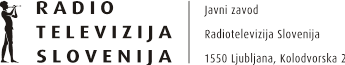 KONČNO POROČILO IN REZULTATI JAVNEGA RAZPISA ZA ODKUP AVDIOVIZUALNIH DEL NEODVISNIH PRODUCENTOV 2020-1 (TELEVIZIJSKA NANIZANKA/NADALJEVANKA – 8 X 50 MINUT)RTV Slovenija je dne 31. 1. 2020 v Uradnem listu RS, št. 7/2020 (Ob-1205/20), objavila javni razpis za odkup avdiovizualnih del neodvisnih producentov v letu 2020-1. Predmet razpisa je bil odkup slovenskega avdiovizualnega (AV) dela, televizijske nanizanke oz. nadaljevanke (8 epizod x 50 minut), ki je izvorno producirana s strani neodvisnih producentov in ki ga bo RTV Slovenija predvajala v svojih programih v skladu z zakonom, ki ureja področje medijev. Razpis se nanaša na zvrst dramske nanizanke/nadaljevanke. Scenariji in sinopsisi naj snov zajemajo iz sodobnega življenja, napisani naj bodo na jezikovni ravni, primerni za predvajanje na javni televiziji, v skladu z zakonom, ki ureja medije in AV medijske storitve. Vodilna tema naj bo umeščena v aktualno družbeno dogajanje, ki se odvija v specifičnih delovnih okoljih, v generacijskih ali socialnih skupinah, skozi katere se zrcali družbena klima v današnji Sloveniji. Glavni motiv nanizanke/nadaljevanke naj bo obdelan skozi svežo in relevantno zgodbo, razdelane dialoge ter  prepričljivo izoblikovane glavne in stranske like, ki se srečujejo z izzivi in jih razrešujejo na izviren način. Vsebina in izvedba nanizanke/nadaljevanke naj bo primerna za široko ciljno občinstvo, upoštevati mora načela programov javne televizije in primernosti za osrednji programski čas predvajanja.Rok za oddajo vlog na razpis je bil 9. 6. 2020. Do določenega datuma je na naslov naročnika prispelo sedem (7) vlog.Komisija za odpiranje vlog (v sestavi: predsednik Luka Rupnik ter člani Tina Rakoše, Mateja Justin, Mateja Erika Smisl in Judita Klatzer) je ugotovila, da so vse navedene vloge prispele v predpisanem roku s strani upravičenih prijaviteljev ter preverila popolnost pravočasnih vlog glede na zahteve iz razpisne dokumentacije. Pri tem je komisija ugotovila, da  je  vloga pod zaporedno številko 2 popolna. Vloge pod zaporednimi številkami 1, 3, 4, 5, 6 in 7 niso bile popolne, zato jim je komisija poslala pozive k dopolnitvam. Komisija je dopolnitve odprla na seji dne 24. 6. 2020 ob 8:00 uri, pri čemer je bilo ugotovljeno, da so bile vloge pod zap. št. 1, 3, 4, 5, 6 in 7 ustrezno dopolnjene in s tem popolne. Vse popolne vloge, prispele na javni razpis, so bile nato posredovane strokovni komisiji za ocenjevanje v vsebinsko presojo.Strokovna komisija v sestavi: predsednik Jani Virk in člani: Živa Emeršič, Dijana Martinc, Andrej Vajevec in Edvard Brzin je dne 17. 7. 2020 pregledala in ocenila vloge po naslednjih kriterijih:- vrednotenje scenarističnega dela projekta (sinopsisov za vse dele in scenarija za prve 3 dele), kjer se pri presoji upošteva premiso in strukturo serije kot celote in posameznih delov, profesionalno oblikovanje posameznih elementov scenarija in njihovo primernost za predvideni programski čas predvajanja – do 60 točk;- reference glavnega režiserja – do 10 točk;- reference direktorja fotografije – do 5 točk;- ustreznost režijske eksplikacije – do 10 točk;- reference in profesionalna kredibilnost producenta – do 10 točk;- finančna ustreznost realizacije projekta – do 5 točk.Posamezni projekti so skupaj prejeli naslednje število točk:Skladno s drugim odstavkom 10. točke besedila razpisa, ki namreč določa, da dela, ki bodo ocenjena z manj kot 70 točkami, ne bodo predlagana za sprejetje v odkup in tretjim odstavkom 11. točke, ki med drugim določa, da bo v okviru razpoložljivih sredstev na razpisu izbran tisti projekt, ki bo v postopku izbire ocenjen najvišje, je sprejeto v odkup spodaj navedeno AV delo: Vloga pod zap. št. 5: Projekt: V IMENU LJUDSTVA – POSLEDNJA SODBA – prijavitelj: PRODUKCIJSKA SKUPINA MAGART d.o.o., vrednost projekta: 613.348,90 EUR z DDVV odkup niso bila sprejeta naslednja AV dela:-      Vloga pod zap. št. 1: Projekt: GAY ROZA – prijavitelj: PRODUKCIJSKA SKUPINA MANGART d.o.o., (64,20 točk),-      Vloga pod zap. št. 2: Projekt: DEKLETA IZ OZADJA – prijavitelj: SEVER&SEVER d.o.o., (63,40 točk),-      Vloga pod zap. št. 3: Projekt: TOŽILKA – prijavitelj: VPK PRO d.o.o., (66,20 točk),-      Vloga pod zap. št. 4: Projekt: SLABA KRI – prijavitelj: VPK PRO d.o.o. (60,60 točk),-      Vloga pod zap. št. 6: Projekt: MEJA – prijavitelj: VPK PRO d.o.o., (64,00 točk),-     Vloga pod zap. št. 7: Projekt: TOPLA VODA – prijavitelj: SUPERMARKET d.o.o., (45,00 točk),Prijavitelji bodo za ocenjene vloge prejeli ustrezne ODLOČBE po pošti (OSEBNO).Datum:	28.7.2020							Zap. št.
vlogePRIJAVITELJNASLOV DELAskupaj točke1PRODUKCIJSKA SKUPINA MANGART d.o.o.GAY ROZA64,202SEVER&SEVER d.o.o.DEKLETA IZ OZADJA63,403VPK PRO d.o.o.TOŽILKA66,204VPK PRO d.o.o.SLABA KRI60,605PRODUKCIJSKA SKUPINA MANGART d.o.o.V IMENU LJUDSTVA - 
POSLEDNJA SODBA80,806VPK PRO d.o.o.MEJA64,007SUPERMARKET d.o.o.TOPLA VODA45,00